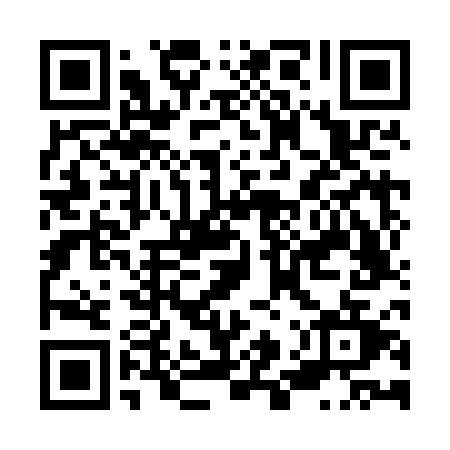 Prayer times for Bojanja Vas, SloveniaWed 1 May 2024 - Fri 31 May 2024High Latitude Method: Angle Based RulePrayer Calculation Method: Muslim World LeagueAsar Calculation Method: HanafiPrayer times provided by https://www.salahtimes.comDateDayFajrSunriseDhuhrAsrMaghribIsha1Wed3:465:4612:565:578:069:592Thu3:445:4412:565:578:0810:013Fri3:415:4312:565:588:0910:034Sat3:395:4112:555:598:1010:055Sun3:375:4012:556:008:1110:076Mon3:345:3912:556:008:1310:097Tue3:325:3712:556:018:1410:118Wed3:305:3612:556:028:1510:139Thu3:285:3412:556:038:1610:1510Fri3:255:3312:556:038:1810:1711Sat3:235:3212:556:048:1910:1912Sun3:215:3112:556:058:2010:2113Mon3:195:2912:556:068:2110:2314Tue3:175:2812:556:068:2210:2515Wed3:155:2712:556:078:2410:2716Thu3:135:2612:556:088:2510:2917Fri3:105:2512:556:088:2610:3118Sat3:085:2412:556:098:2710:3319Sun3:065:2312:556:108:2810:3520Mon3:045:2212:556:108:2910:3721Tue3:025:2112:556:118:3010:3922Wed3:005:2012:556:128:3110:4123Thu2:585:1912:556:128:3310:4224Fri2:575:1812:566:138:3410:4425Sat2:555:1712:566:138:3510:4626Sun2:535:1612:566:148:3610:4827Mon2:515:1612:566:158:3710:5028Tue2:495:1512:566:158:3810:5229Wed2:485:1412:566:168:3810:5330Thu2:465:1412:566:168:3910:5531Fri2:455:1312:566:178:4010:57